MODINNREACH-331Scenario 1: Current system behavior Input: Name: Atreides Leto ( lastName Firstname format)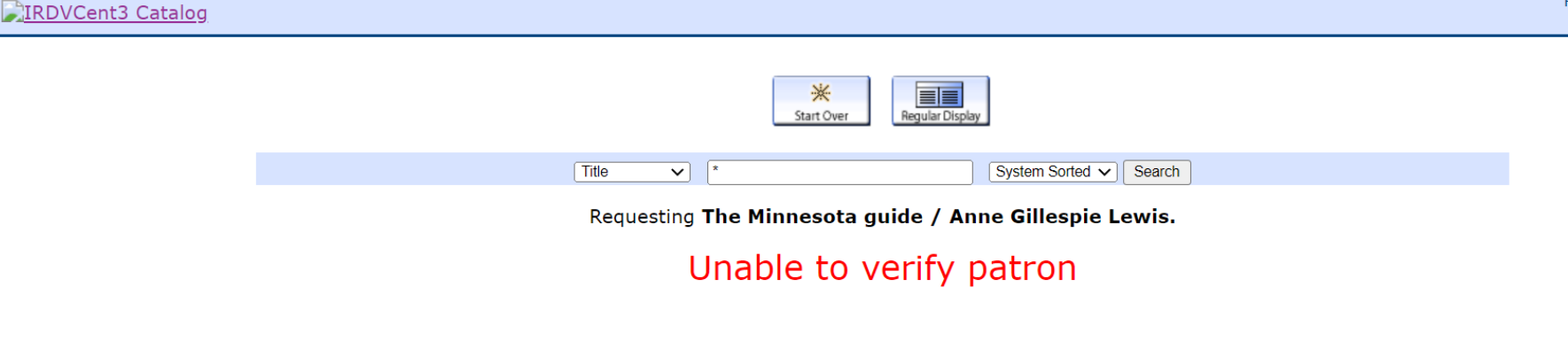 Scenario 2: After deployment of MODINNREACh-331 Input: Name: Atreides Leto ( lastName Firstname format)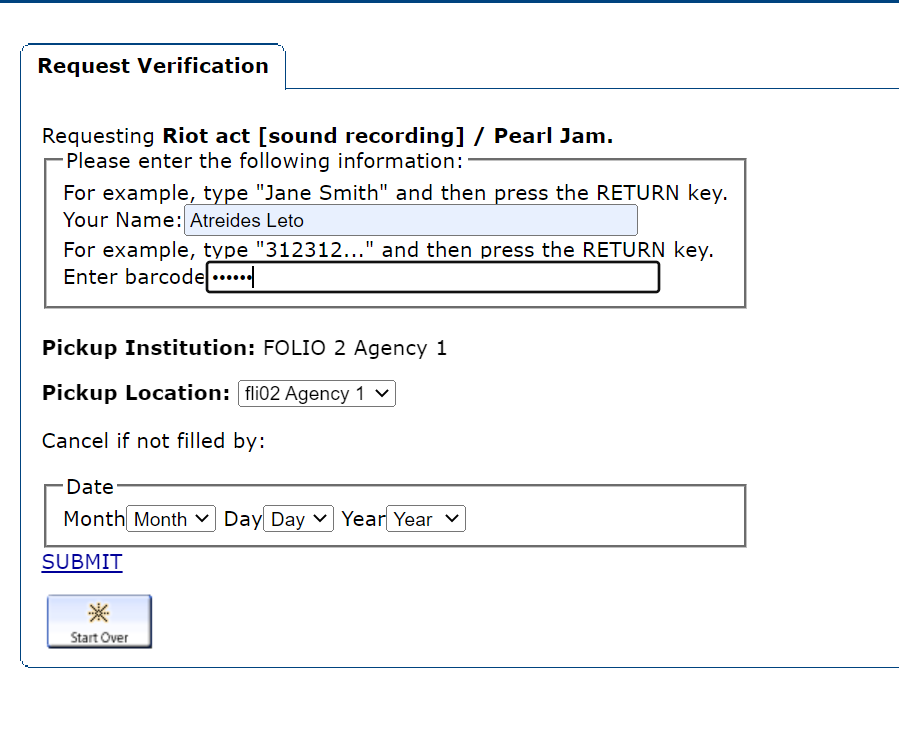 Output: 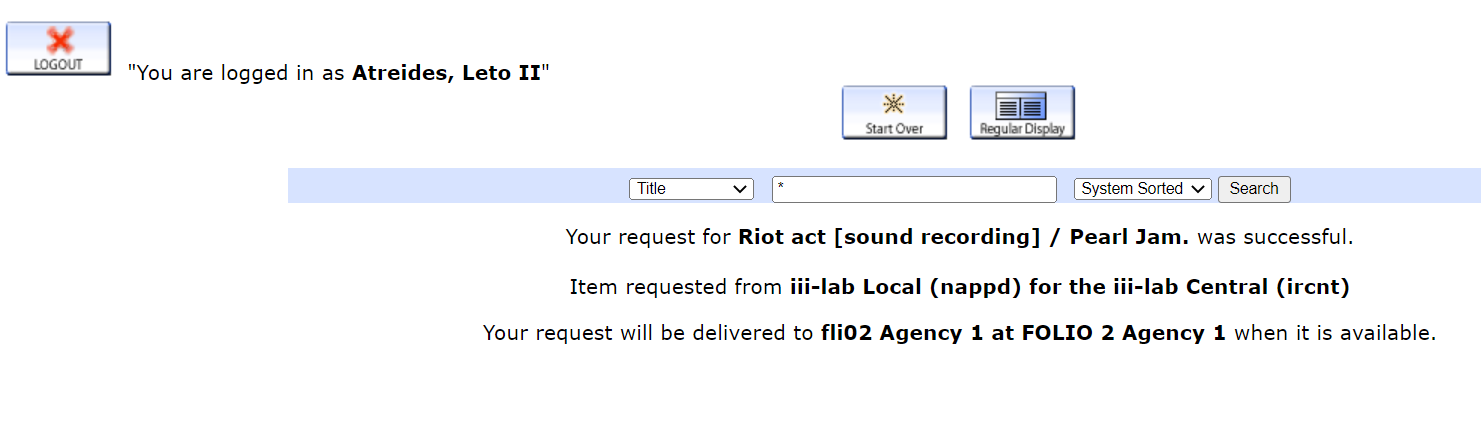 Scenario 3: After deployment of MODINNREACh-331 Input: Name: Leto Atreides (Firstname lastName format)( existing ) 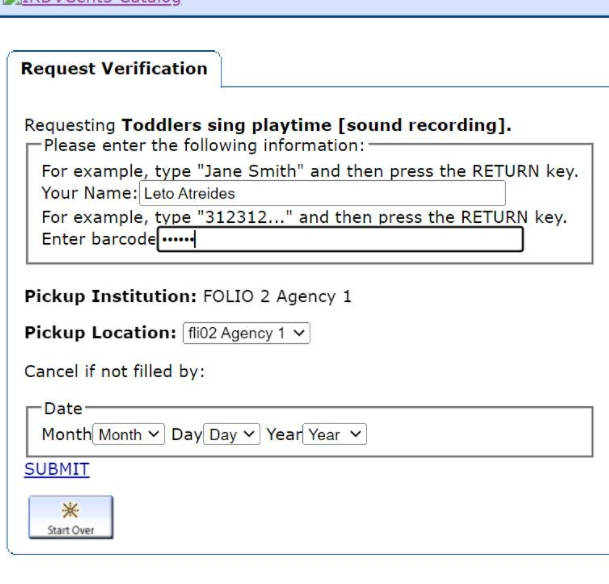 Output : 
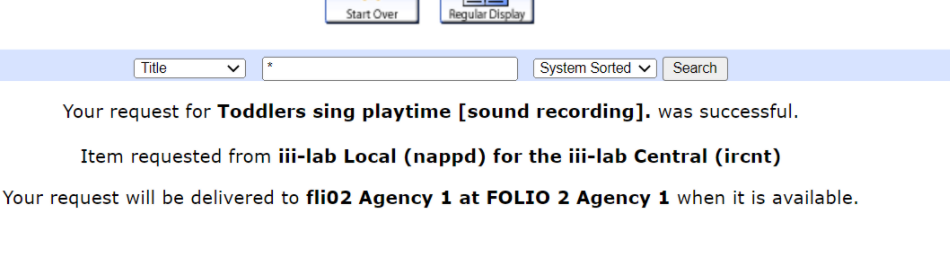 Scenario 4: After deployment of MODINNREACh-331 Input: Name: Error Data Output: 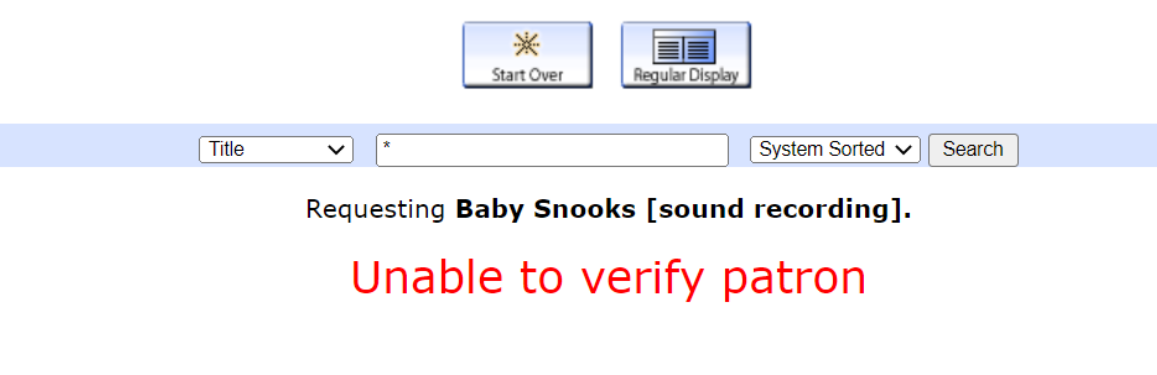 Scenario 5 : After Deployment of MODINNREACH-311 Input : Svoom Liza Test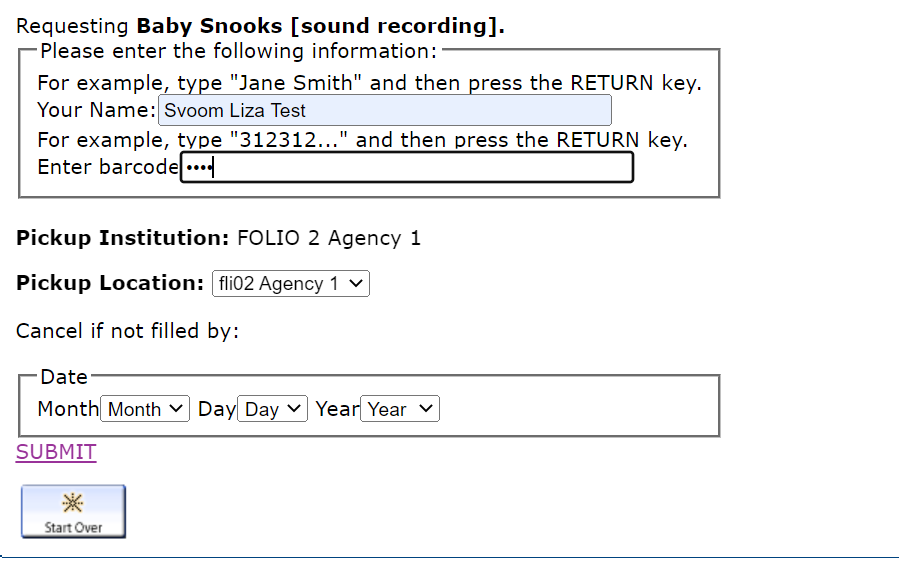 Output: 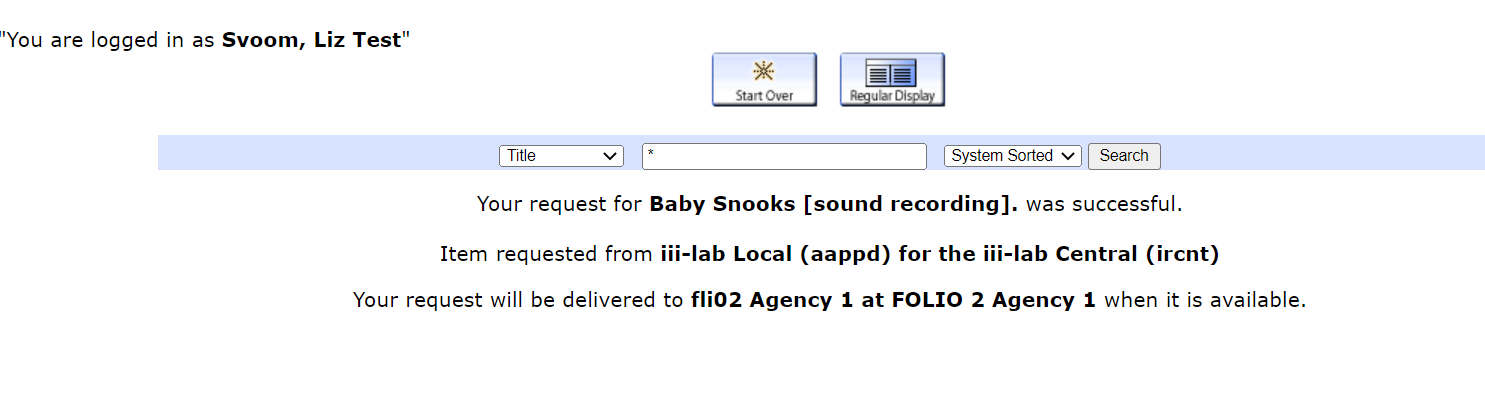 